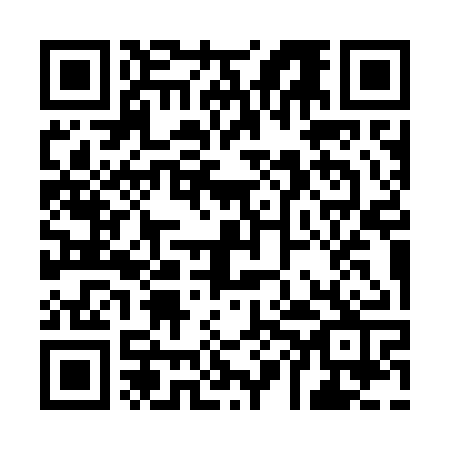 Prayer times for Hermannsburg, AustraliaWed 1 May 2024 - Fri 31 May 2024High Latitude Method: NonePrayer Calculation Method: Muslim World LeagueAsar Calculation Method: ShafiPrayer times provided by https://www.salahtimes.comDateDayFajrSunriseDhuhrAsrMaghribIsha1Wed5:437:0012:363:486:127:252Thu5:437:0012:363:486:117:243Fri5:447:0112:363:476:117:234Sat5:447:0112:363:476:107:235Sun5:447:0212:363:466:097:226Mon5:457:0212:363:466:097:227Tue5:457:0312:353:466:087:218Wed5:457:0312:353:456:087:219Thu5:467:0412:353:456:077:2010Fri5:467:0412:353:446:067:2011Sat5:467:0412:353:446:067:2012Sun5:477:0512:353:436:057:1913Mon5:477:0512:353:436:057:1914Tue5:487:0612:353:436:047:1815Wed5:487:0612:353:426:047:1816Thu5:487:0712:353:426:047:1817Fri5:497:0712:353:426:037:1718Sat5:497:0812:353:416:037:1719Sun5:497:0812:353:416:027:1720Mon5:507:0912:353:416:027:1721Tue5:507:0912:363:416:027:1622Wed5:507:1012:363:406:017:1623Thu5:517:1012:363:406:017:1624Fri5:517:1112:363:406:017:1625Sat5:527:1112:363:406:017:1626Sun5:527:1212:363:406:007:1527Mon5:527:1212:363:396:007:1528Tue5:537:1212:363:396:007:1529Wed5:537:1312:363:396:007:1530Thu5:537:1312:373:396:007:1531Fri5:547:1412:373:395:597:15